COMUNE  DI  TRECASTAGNI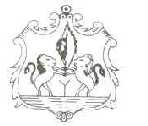              Città Metropolitana di CATANIAPIANO TRIENNALE DI AZIONI POSITIVE 2019/2021E PIANO ANNUALE 2019(articolo 48 D.Lgs. 11/04/2006 n. 198 e s.m.i.)FONTI NORMATIVELegge 10 aprile 1991, n. 125 recante “Azioni Positive per la realizzazione della parità uomo-donna nel lavoro”D.Lgs. 23 maggio 2000 n. 196 recante “Disciplina delle attività delle Consigliere e di Consiglieri di Parità e disposizioni in materia di azioni positive”, a norma dell’art. 47 della legge 17 maggio 1999, n. 144D.Lgs. 18 agosto 2000 n. 267: “Testo Unico delle leggi sull’ordinamento degli Enti Locali”D.Lgs. 30 marzo 2001 n. 165: “Norme generali sull’ordinamento del lavoro alle dipendenze delle amministrazioni pubbliche”D.Lgs. 11 aprile 2006 n. 198 “Codice delle Pari Opportunità”PREMESSA E DESCRIZIONE DEGLI OBIETTIVILa Legge 10 aprile 1991 n. 125 “Azioni positive per la realizzazione della parità uomo-donna nel lavoro” (ora abrogata dal D.Lgs. n. 198/2006 “Codice delle pari opportunità tra uomo e donna”, in cui è quasi integralmente confluita) rappresenta una svolta fondamentale nelle politiche in favore delle donne, tanto da essere classificata come la legge più avanzata in materia in tutta l’Europa occidentale.Il percorso che ha condotto dalla parità formale della Legge n. 903 del 1997 alla parità sostanziale della Legge sopra detta è stato caratterizzato in particolare da:- l’istituzione di osservatori sull’andamento dell’occupazione femminile;- _l’obbligo dell’imprenditore di fornire informazioni sulla percentuale dell’occupazione femminile;- il mantenimento di determinate proporzioni di manodopera femminile;- l’istituzione del Consigliere di parità che partecipa, senza diritto di voto, alle Commissioni regionali per l’impiego, al fine di vigilare sull’attuazione della normativa sulla parità uomo - donna.Il D.Lgs. 11 aprile 2006 n. 198, all’art. 48, prevede che: “Ai sensi degli articoli 1, comma 1, lettera c), 7, comma 1 e 57, comma 1 del Decreto Legislativo 30 marzo 2001 n. 165, le Amministrazioni dello Stato, anche ad ordinamento autonomo, le Regioni, le Province, i Comuni e gli altri Enti pubblici non economici, sentiti gli organismi di rappresentanza previsti dall’art. 42 del Decreto Legislativo 30 marzo 2001, n. 165 ovvero, in mancanza, le organizzazioni rappresentative nell’ambito del comparto e dell’area di interesse sentito, inoltre, in relazione alla sfera operativa della rispettiva attività, il Comitato di cui all’art. 10 e la Consigliera o il Consigliere Nazionale di Parità ovvero il Comitato per le Pari Opportunità eventualmente previsto dal contratto collettivo e la Consigliera o il Consigliere di parità territorialmente competente, predispongono piani di azioni  positive tendenti ad assicurare, nel loro ambito rispettivo, la rimozione degli ostacoli che, di fatto, impediscono la piena realizzazione di pari opportunità di lavoro e nel lavoro tra uomini e donne.Detti piani, tra l’altro, al fine di promuovere l’inserimento delle donne nei settori e nei livelliprofessionali nei quali esse sono sottorappresentate, ai sensi dell’art. 42, comma 2, lettera d), favoriscono il riequilibrio della presenza femminile nelle attività e nelle posizioni gerarchiche ove sussista un divario tra generi non inferiore a due terzi…. Omissis…. I Piani di cui al presente articolo hanno durata triennale (…)”.L’obbligo normativo, come sopra espresso e prima contenuto nell’art. 7, comma 5, del D.Lgs. n. 196/2000, viene adempiuto mediante la formulazione del presente Piano di Azioni Positive.Il Piano si riferisce alla programmazione delle azioni positive relative al triennio 2016/2018.Nel periodo di vigenza saranno raccolti pareri, consigli, osservazioni, suggerimenti e le possibili soluzioni ai problemi incontrati da parte del personale dipendente in modo da poter procedere ad un aggiornamento adeguato.L’obiettivo generale del Piano è chiaramente indicato dal legislatore nella “rimozione degli ostacoli che, di fatto, impediscono la piena realizzazione di pari opportunità di lavoro e nel lavoro tra uomini e donne”, coerentemente con l’obiettivo della Legge n. 125/19991.Più specifico appare l’obiettivo di “promuovere l’inserimento delle donne nei settori e nei livelli professionali nei quali esse sono sottorappresentate”. A tal fine, il Piano deve favorire “il riequilibrio della presenza femminile nelle attività e nelle posizioni gerarchiche ove sussiste un divario fra generi non inferiore a due terzi. Lo strumento imposto dal legislatore per realizzare tale obiettivo è individuato dallo stesso legislatore nell’obbligo di motivare – in modo esplicito ed adeguato – la scelta del candidato di sesso maschile “in occasione tanto di assunzioni quanto di promozioni, a fronte di analoga qualificazione e preparazione professionale tra candidati di sesso diverso”. A fianco di questi obiettivi si collocano azioni volte a favorire politiche di conciliazione tra lavoro professionale e lavoro familiare, a formare una cultura della differenza di genere, a promuovere l’occupazione femminile, a realizzare nuove politiche dei tempi e dei cicli di vita, a rimuovere la segregazione occupazionale orizzontale e verticale.Per affermare l’effettiva diffusione paritaria delle opportunità, il Comune adotta iniziative specifiche e organizza i propri servizi ed i tempi di funzionamento del Comune.MONITORAGGIO DELL’ORGANICOLa realizzazione del Piano terrà conto della struttura organizzativa del Comune.L’analisi dell’attuale situazione del personale dipendente in servizio a tempo indeterminato e determinato, presenta il seguente quadro di raffronto tra uomini e donne lavoratori:DIPENDENTI N. 75DONNE   N. 41  UOMINI N. 34così suddivisi: *n. 1 unità in convenzionedi cui:Lavoratori con funzioni di responsabilitàDipendenti nominati responsabili di servizio cui sono state attribuite le funzioni di cui all’art. 107 del D.Lgs. n. 267/2000: Donne: n. 1 ( unità “in convenzione”)Uomini: n. 4Segretario Comunale: n. 1 donnaAll’interno della tabella deve considerarsi che il totale dei dipendenti a tempo indeterminato e parziale a 24 ore, è  17, e  il totale dei dipendenti a tempo determinato e parziale a 24 ore, è  26.Si ritiene che non occorra favorire il riequilibrio della presenza femminile, ai sensi dell’art. 48, comma 1, del D.Lgs. n. 198/2006 in quanto, al momento, sussiste un divario fra generi inferiore a due terzi. Si prende atto, infatti, che se la squadra tecnico-manutentiva ha una composizione prevalentemente maschile, per contro sussiste prevalenza femminile nella categoria C .SPECIFICA AZIONI POSITIVEI contenuti del Piano di Azioni Positive sono tutti riconducibili ai diversi obiettivi evidenziati nella premessa. Essi possono essere così articolati.DURATA DEL PIANOIl presente Piano ha durata triennale, decorrente dalla data di esecutività del provvedimento deliberativo di approvazione.PUBBLICAZIONE E DIFFUSIONEIl Piano sarà pubblicato sul sito istituzionale del Comune, sarà trasmesso all’Assessorato competente della Regione Sicilia ed alla Consigliera di parità.SETTOREUOMINIDONNETOTALEAFFARI GENERALI  E SOCIALI62935FINANZIARIA - TRIBUTI E COMMERCIO2911URBANISTICA718LL.PP. -  ESPROPRI E MANUTENZIONE729POLIZIA MUNICIPALE1212lavoratoriCat. D a t.indCat. D a t.detCat. Ca t.indCat. Ca t.detCat. Ba t.indCat. Ba t.d.CAT Aa t.indCATA t.d.TOTDonne1*5141024541Uomini511258334Totale51161615212875Azione1TitoloConciliazione fra vita lavorativa e privataDestinatariTutte/i le/i lavoratrici/oriFinanziamentiRisorse dell’enteObiettivoFavorire politiche di conciliazione tra responsabilità professionali e familiari, ponendo al centro l’attenzione alla persona e contemperando le esigenze dell’organizzazione con quelle dei lavoratoriDescrizione interventoSperimentazione di nuove tipologie di organizzazione flessibile del lavoro che tengano conto delle esigenze personali e di servizioStrutture coinvoltenell’interventoUfficio personale e strutture direttamente interessatiTipologia di azioneRivolta prevalentemente all’interno dell’amministrazionePeriodo di realizzazioneOgni qualvolta se ne presenti la necessità/opportunitàAzione2TitoloRientro dai congedi parentali o da lunghi periodi di assenzaDestinatariTutte/i le/i lavoratrici/ori che rientrano da maternità, aspettative o lunghi periodi di astensione dal lavoroFinanziamentiRisorse dell’enteobiettivoFacilitare il reinserimento e l’aggiornamento dopo lunghe assenze di lavoro ma ancora prima favorire la possibilità di mantenere i contatti con l’ambiente lavorativo in detti periodiDescrizione interventoSperimentazione di un percorso di informazione/formazione al momentodel rientro al lavoro dopo lunghi periodi di assenza; individuazione di forme di sostegno alla ricollocazione lavorativaStrutture coinvoltenell’interventoUfficio personale e strutture interessateTipologia di azioneRivolta prevalentemente all’interno dell’amministrazionePeriodo di realizzazioneQuando ricorrerà il casoAzione3TitoloBanca delle oreDestinatariTutte/i le/i lavoratrici/oriFinanziamentiRisorse dell’enteObiettivoFacilitare l’utilizzo di forme di flessibilità orarie finalizzate al superamento di situazioni di disagio o, comunque, alla conciliazione fra tempi di vita e tempi di lavoroDescrizione interventoIn presenza di particolari esigenze dovute a documentata necessità di assistenza e cura nei confronti di disabili, anziani, minori e su richiesta del personale interessato potranno essere definite, in accordo con le organizzazioni sindacali, forme di flessibilità orarie per periodi di tempo limitati.Strutture coinvoltenell’interventoUfficio Personale e le strutture di appartenenza dei lavoratori coinvolti.Tipologia di azioneRivolta prevalentemente all’interno dell’amministrazionePeriodo di realizzazioneQuando se ne presenti la necessitàazione 4TitoloCorsi/seminari di formazione e/o di aggiornamento.DestinatariTutte/i le/i lavoratrici/oriFinanziamentiRisorse dell’ente, quando necessarieObiettivoPromuovere le pari opportunità in materia di formazione, di aggiornamento e di qualificazione professionale, considerando anche la posizione delle donne lavoratici stesse in seno alla famigliaDescrizione interventoIncremento della partecipazione del personale di sesso femminile ai corsi/seminari di formazione e di aggiornamento, anche attraverso una preventiva analisi di particolari esigenze riferite al ruolo tradizionalmente svolto dalle donne lavoratrici in seno alla famiglia, in modo da trovare soluzioni operative atte a conciliare le esigenze di cui sopra con quelle formative/professionaliStrutture coinvoltenell’interventoUfficio Personale, Segretario Comunale e lavoratori coinvoltiTipologia di azioneRivolta all’interno dell’amministrazionePeriodo di realizzazione2019 - 2021Azione5TitoloInfo pari opportunità sul sito web del ComuneDestinatariTutte/i le/i lavoratrici/oriFinanziamentiRisorse dell’enteObiettivoPromuovere la comunicazione e la diffusione delle informazioni sui temi delle pari opportunità.Descrizione interventoIstituzione, sul sito Web del Comune, di apposita sezione informativa sulla normativa e sulle iniziative in tema di pari opportunitàStrutture coinvolte nell’interventoUfficio CEDTipologia di azioneRivolta all’interno dell’amministrazionePeriodo di realizzazioneEntro il triennio in considerazione